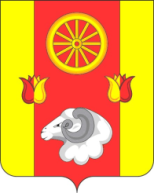 РОСТОВСКАЯ ОБЛАСТЬРЕМОНТНЕНСКИЙ РАЙОНМУНИЦИПАЛЬНОЕ ОБРАЗОВАНИЕ«КАЛИНИНСКОЕ СЕЛЬСКОЕ ПОСЕЛЕНИЕ»АДМИНИСТРАЦИЯ КАЛИНИНСКОГО  СЕЛЬСКОГО  ПОСЕЛЕНИЯПОСТАНОВЛЕНИЕ 28.12.2023                                      с. Большое Ремонтное                                         № 133                            В целях выполнения постановления Администрации Калининского сельского поселения от 29.03.2018 № 44 «Об утверждении Порядка  разработки, реализации и оценки эффективности муниципальных программ Калининского сельского поселения», руководствуясь Уставом муниципального образования «Калининское сельское поселение»Утвердить план реализации муниципальной программы Калининского сельского поселения «Охрана окружающей среды и рациональное природопользование» на 2024 год согласно приложению 1. Настоящее постановление подлежит обязательному размещению на официальном сайте Администрации Калининского сельского поселения.Контроль за исполнением данного постановления оставляю за собой           Глава Администрации           Калининского сельского поселения                                                      Е.В. Мирная	Постановление вносит           сектор экономики и финансовПриложение № 1к постановлениюАдминистрации Калининскогосельского поселенияот 28.12.2023 № 133ПЛАН РЕАЛИЗАЦИИмуниципальной программы «Охрана окружающей среды и рациональное природопользование» на 2024 год<1> По строке «Мероприятие» указывается руководитель, курирующий данное направление. По строке «Контрольное событие муниципальной программы» указывается руководитель, курирующий данное направление. <2> Объем расходов приводится на очередной финансовый год. <3> Бюджетные ассигнования, предусмотренные на реализацию основного мероприятия, в обязательном порядке должны быть распределены по соответствующим мероприятиям (в случае их наличия).<4> В целях оптимизации содержания информации в графе 2 допускается использование аббревиатур, например: основное мероприятие 1.1 – ОМ 1.1.Об утверждении плана реализации муниципальной программы Калининского сельского поселения «Охрана окружающей среды и рациональное природопользование» на 2024 год№ п/пНомер и наименованиеОтветственный 
 исполнитель, соисполнитель, участник  
(должность/ ФИО) <1>Ожидаемый результат (краткое описание)Плановый 
срок    
реализации Объем расходов, (тыс. рублей) <2>Объем расходов, (тыс. рублей) <2>Объем расходов, (тыс. рублей) <2>Объем расходов, (тыс. рублей) <2>Объем расходов, (тыс. рублей) <2>Объем расходов, (тыс. рублей) <2>№ п/пНомер и наименованиеОтветственный 
 исполнитель, соисполнитель, участник  
(должность/ ФИО) <1>Ожидаемый результат (краткое описание)Плановый 
срок    
реализации всегобюджет поселенияфеде-ральный бюджетобластной бюджетбюджет муниципально-го районавнебюджетные
источники12345678910111.Подпрограмма «Охрана окружающей среды»     Администрация Калининского сельского поселенияXX10,010,0----1.1.Основное мероприятие 1.1. Проведение сходов граждан с доведением информации:- о порядке обращения с отходами при их сборе и вывозе;- об охране окружающей среды.Ведущий специалист по имущественным и земельным отношениям – Анищенко И.В.Ведущий специалист по вопросам ЖКХ, ЧС и ПБ – Сушко Б.Б.предупреждение негативного воздействия на окружающую среду; оценка и анализ состояния в области обращения с отходами производства и потребления01.01.2024-31.12.20240,00,0----1.2.Основное мероприятие 1.2. Осуществление мероприятий по экологическому воспитанию и образованию населения:-проведение экологических субботников с привлечением жителей поселения по уборке:-прилегающих к организациям и предприятиям территории в населенных пунктах;-кладбищ;-памятников погибшим в годы ВОВ.Ведущий специалист по имущественным и земельным отношениям – Анищенко И.В.предупреждение негативного воздействия на окружающую среду01.01.2024-31.12.20240,00,0----1.3.Основное мероприятие 1.3. Проведение мероприятий по регулированию численности безнадзорных животных.Ведущий специалист по имущественным и земельным отношениям – Анищенко И.В.предупреждение негативного воздействия на окружающую среду01.01.2024-31.12.20240,00,0----1.4.Основное мероприятие 1.4.Проведение благоусроительных работ по заключению договоров на предоставление услуг по сбору, вывозу и утилизации ртутьсодержащих бытовых отходов.Ведущий специалист по имущественным и земельным отношениям – Анищенко И.В.предупреждение негативного воздействия на окружающую среду01.01.2024-31.12.20240,00,0----1.5.Основное мероприятие 1.5 Природно-очаговые мероприятия (борьба  с переносчиками природ но-очаговых и особо опасных инфекций на территории Калинин ского сельского поселения, дезинсекция территорий массового  скопления населения)Ведущий специалист по имущественным и земельным отношениям – Анищенко И.В.предупреждение негативного воздействия на окружающую среду01.01.2024-31.12.202410,010,0----1.6.Основное мероприятие 1.6.Проведение мероприятий по профилактике и борьбе с карантинными объектами (амброзия, повилика полевая, горчак  розовый, паслен колючий):- проведение разъяснительной работы с населением, предприятиями всех форм собственности, в том числе и через средства массовой информации, о необходимости принятия мер по ликвидации карантинных объектов- проведение обследования с целью выявления новых очагов и уточнения динамики развития старых; - проведение обкосов территории;-уход за детскими площадками;- информирование населения о ходе проведения мероприятий по борьбе с карантинными объектами.Ведущий специалист по имущественным и земельным отношениям – Анищенко И.В.предупреждение негативного воздействия на окружающую среду01.01.2024-31.12.20240,00,0----1.7.Основное мероприятие 1.7.Мероприятия в области охраны окружающей среды: противопаводковые мероприятияВедущий специалист по имущественным и земельным отношениям – Анищенко И.В.предупреждение негативного воздействия на окружающую среду01.01.2024-31.12.20240,00,0----1.2.Контрольное событие  муниципальнойпрограммыX01.01.2024-31.12.2024XXXXXX2.Итого по муниципальной  
программеXXX10,010,0----